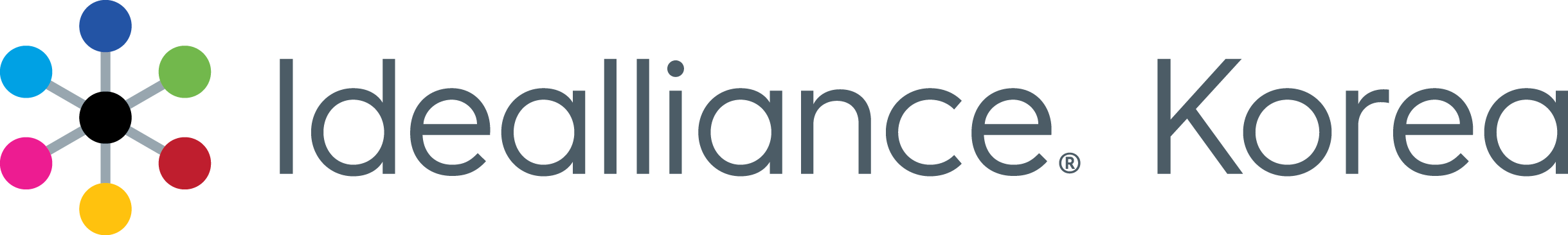 BrandQ Expert CERTIFICATION1. BrandQ® Certified Supply Chain Expert 교육브랜드 오너와 인쇄사교육을 위한 전문가 프로그램Idealliance의 Brand Q®는 브랜드 오너와 인쇄사와의 커뮤니케이션에 있어 보다 나은 플랫폼을 제공하고자 디자인 된 교육프로그램입니다. 그 동안 브랜드 오너들과 인쇄사들은 디자인이나 인쇄에 대한 이해의 부재로, 또는 서로 다른 언어를 기반으로 한 커뮤니케이션의 어려움으로, 반복되는 미스커뮤니케이션과 시간 및 비용 낭비를 감수하고 있습니다. Brand Q®는 브랜드 오너 입장에서 보다 쉽게 인쇄 공정에 대해 이해하고, 인쇄 감리와 그 평가에 있어 보다 객관적이고 측정 가능한 관리 기준을 설정할 수 있는 역량을 교육합니다. 인쇄사와의 불필요한 마찰을 최소화 하고 목표로 하는 최종 인쇄물을 얻을 수 있도록 현장에서 사용되고 있는 인쇄 언어를 브랜드 오너들에게 알기 쉽게 교육하는 데 초점을 맞추고 있습니다. 컬러매니지먼트를 비롯해 품질 관리, 그리고 인쇄 감리 및 평가에 필요한 인쇄 사양 및 표준에 대한 이해를 넓히고, 이를 위한 다양한 실습 과정을 제공함으로써 실제 브랜드 오너가 인쇄 과정에 있어 기본적으로 이해하고 숙지해야 할 내용들을 교육하는 것입니다.국내에서 처음 실시되는 BrandQ® Certified Supply Chain Expert 개인 인증 트레이닝은 BrandQ® Certified Supply Chain Facility 인증을 위한 컨설팅을 할 수 있는 전문가 양성을 위한 인증입니다. Idealliance는 교육과 인증 시험 및 BrandQ® Print Assessment Kit를 사용하여 실제 실습을 통해 역량을 입증 한 후 BrandQ® Certified Supply Chain Expert Certification을 수여합니다. 이 교육을 이수하고 시험을 통과한 후 인증서를 받는 개인은 BrandQ® 프로그램의 핵심 개념과 주제에 대해 교육을 받은 전문가임을 입증합니다.BrandQ® Certified Supply Chain Expert는 Idealliance의 BrandQ® 웹 사이트에 등록되며, BrandQ®의 강사 및 전문 컨설턴트로 활동할 수 있습니다.이 인증은 2년 동안 유효하며, 인증을 유지하기 위해서는 인증 만료일로부터 90 일 이내에 BrandQ® Certified Supply Chain Expert 시험을 통해 재인증을 받아야 합니다.제 1강 BrandQ란?제 2강 컬러의 기본제 3강 컬러 측색 방법제 4강 커뮤니케이션의 목표제 5강 인쇄 표준제 6강 서브스트레이트(피인쇄체), 스폿컬러제 7강 서플라이 체인 평가를 위한 체크 포인트제 8강 브랜드와 인쇄사의 커뮤니케이션 개선을 위한 방법제 9강 인쇄 감리제 10강 품질관리 평가를 위한 다양한 실습BrandQ Expert CERTIFICATION3. 인증 교육 비용(VAT, 외화송금수수료 50USD별도)-1,750USD(교육비용 1,500USD+인증비용 200USD+인증 수수료 50USD)4. 인증 교육 안내교육일시 : 2018년6월5일(월)~8일(금) 3일간, 오전9시~오후5시 *6월 6일은 공휴일로 쉽니다.교육장소 : 서울 인쇄 센터교육문의 : Idealliance Korea-월간인쇄계 김원경(02-2026-5123, hjahn@idealliancekorea.org)교육신청 마감일 및 모집정원 : 2018년 5월 25일(금), 선착순 20명 (참가인원 미달 시 교육이 취소될 수 있습니다)5. 인증 교육비 지불 방법교육 신청서 접수 후 Idealliance Korea로 부터 납부 인보이스를 받으시면 아래의 계좌로 교육 인증비를 지불하시기 바랍니다. 교육비 납부가 확인되면 교육 신청이 완료됩니다. 원화로 지불을 원하시는 분들은 당일 현금 매입가로 환산하여 지불하시면 됩니다. 세금계산서 발급을 원하실 경우 10%의 부가세가 가산됩니다.BrandQ Expert CERTIFICATION교육 및 인증 신청서신청자 정보(각 항목별로 국·영문으로 함께 기재바랍니다)날짜 :           년         월         일서명 :    _________________위의 내용을 작성해 2018년 5월 25일(금)까지Idealliance Korea, hjahn@idealliancekorea.org 로 보내주시기 바랍니다. 감사합니다. 외화로 입금 시한화로 입금 시(당일 현금매입가로 환산하여 입금)계좌번호 : KEB하나은행 650‐007590‐994입금처 : Graphics World(월간인쇄계)Swift code : KOEXKRSE(SangdodongBranch)계좌번호 : 국민은행 003‐01‐0226-190예금주 : 안석현(월간인쇄계)신청 구분 BrandQ □G7 Professional □BrandQ □G7 Professional □BrandQ □G7 Professional □성명(한)(한)(영)직위(한)(한)(영)회사명(한)(한)(영)회사 주소(한)(한)(한)회사 주소(영)(영)(영)전화82-팩스82-핸드폰82-이메일